January2020MILLERTON SCHOOL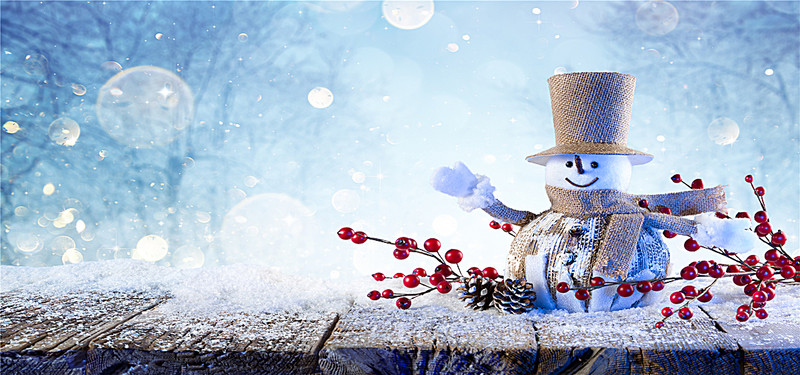 1234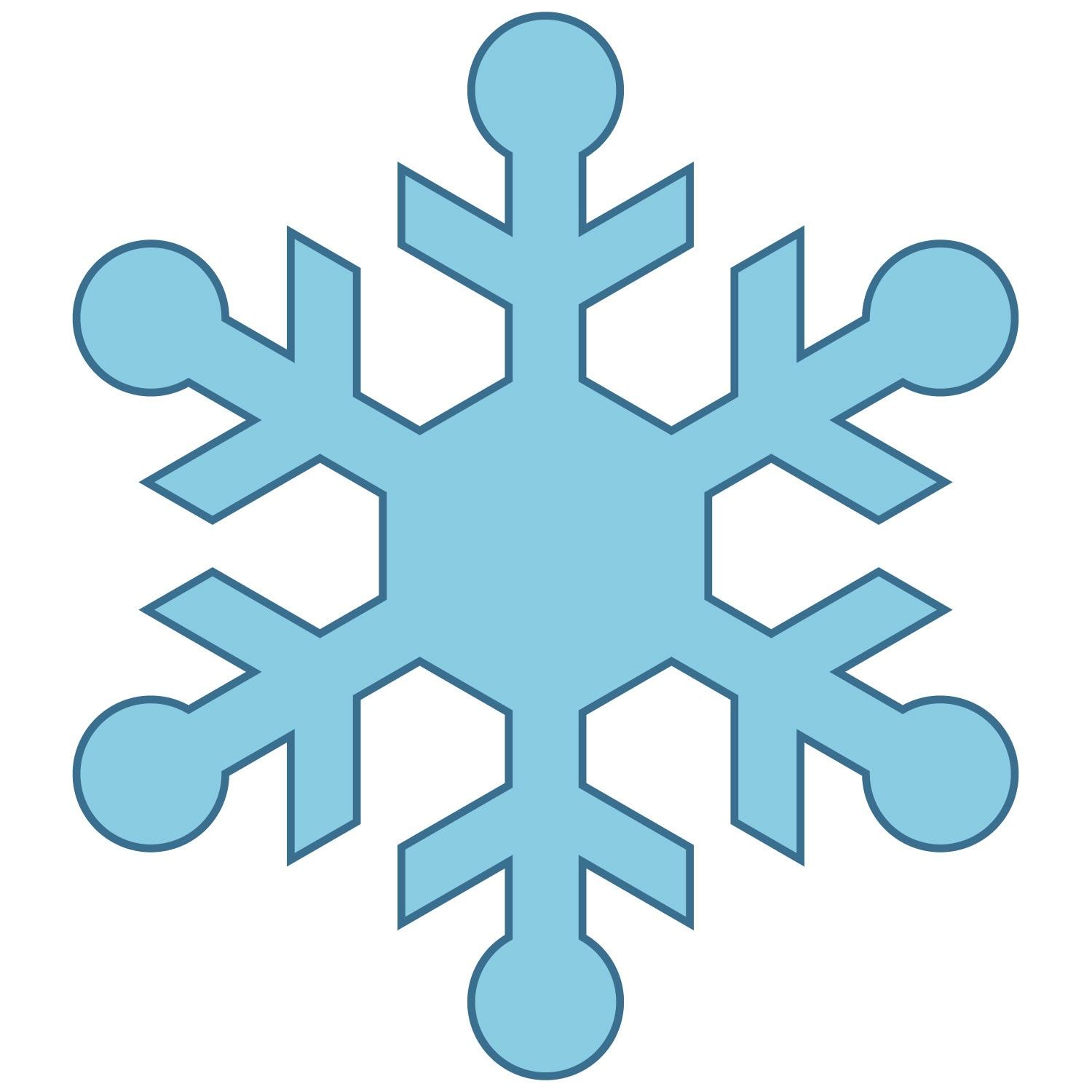 56789Pizza Day     1011First Day Of Classes for StudentsPizza Orders DueBears Den7-10:00 pm1213141516Pizza Day      1718Pizza Orders DueSkating Grades 4-8Bears Den7-10:00 pm19202122232425Pizza Orders DuePizza DayBears Den7-10:00 pm2627282930Pizza Day     31NO SCHOOLProfessional Learning DayPizza Orders DueSkating K-3Bears Den7-10:00 pm